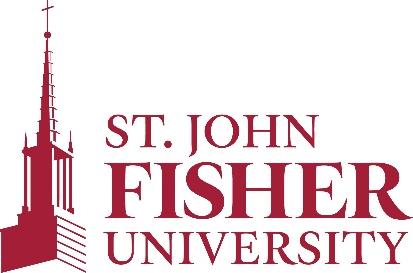 Office of Sponsored Programs and Foundation RelationsSUBRECIPIENT PROGRESS REPORTRevised April 2019The questions below pertain to the performance of the subrecipient during the most recent budget period/period of performance (typically, 12 months) of the subaward agreement. The Fisher PI/PD should complete, sign and return this document to OSPFR four weeks before the end of Year 1 of the award so a continuation can be issued (or other appropriate action can be taken).Has the subrecipient submitted all required technical reports in a timely manner?Yes		No		N/AHas the subrecipient made satisfactory progress within the agreed-upon scope of work?Yes		NoIs the subrecipient’s spending rate appropriate for the work accomplished?Yes		NoAre all of the following current/up-to-date? (If no, contact the subrecipient for current documentation)COI training			Yes		No 		N/AFCOI disclosure form		Yes		No 		N/ARCR training (students)	Yes		No 		N/AIRB approval			Yes		No		N/AIACUC approval		Yes		No		N/AAre changes to the agreement needed?No changes at this timeChange in scope of work (attach new statement of work and authorized signature of subrecipient)Change in budget (attach new budget, budget justification and authorized signature of subrecipient)Other (please specify): Has the subrecipient disclosed a new conflict of interest relating to this project?Yes		NoShould the subaward agreement be continued?Yes		NoI certify that the above responses are true and accurate to the best of my knowledge:Project TitleSt. John Fisher University PI/PDSubrecipient institutionSubrecipient PI/PDPeriod of PerformanceFromToPI/PD name: PI/PD signature:Date: